269/21270/21271/21Mineral Titles Act 2010NOTICE OF LAND CEASING TO BE A MINERAL TITLE AREAMineral Titles Act 2010NOTICE OF LAND CEASING TO BE A MINERAL TITLE AREATitle Type and Number:Exploration Licence 30832Area Ceased on:12 July 2021Area:7 Blocks, 23.40 km²Locality:McKINLAY RIVERName of Applicant(s)/Holder(s):100% TRENDSHEER HOLDINGS PTY  LTD [ACN. 621 426 515]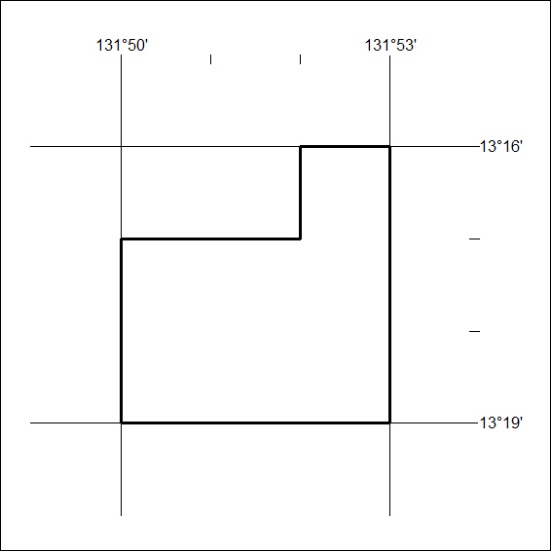 Mineral Titles ActNOTICE OF GRANT OF A  MINERAL TITLEMineral Titles ActNOTICE OF GRANT OF A  MINERAL TITLETitle Type and Number:Exploration Licence 32577Granted:13 July 2021, for a period of 6 YearsArea:114 Blocks, 352.98 km²Locality:CARRARAName of Holder/s:100% CIENTIFICA PTY LTD [ACN. 645 504 178]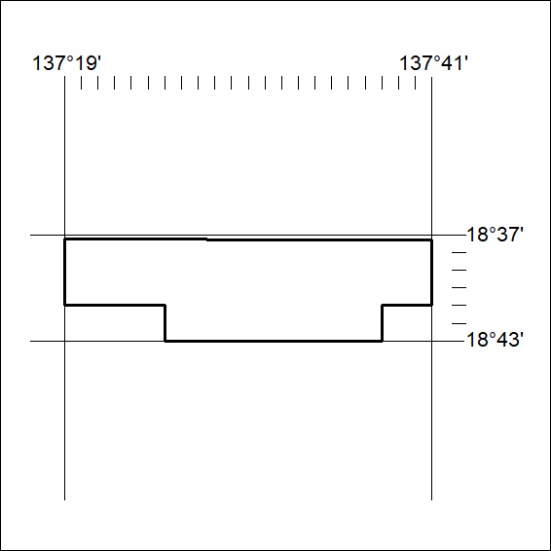 Area granted is indicated above. The titleholder is not permitted to exercise occupational rights on any land that is subject to a development title, or an application for a development title. Any land the subject of a Reserved Land gazettal under the Mineral Titles Act and all land vested in the Commonwealth of Australia is also excluded by description but not excised from the grant area.Area granted is indicated above. The titleholder is not permitted to exercise occupational rights on any land that is subject to a development title, or an application for a development title. Any land the subject of a Reserved Land gazettal under the Mineral Titles Act and all land vested in the Commonwealth of Australia is also excluded by description but not excised from the grant area.Mineral Titles ActNOTICE OF GRANT OF A  MINERAL TITLEMineral Titles ActNOTICE OF GRANT OF A  MINERAL TITLETitle Type and Number:Exploration Licence 32635Granted:13 July 2021, for a period of 6 YearsArea:2 Blocks, 6.47 km²Locality:DALMOREName of Holder/s:90% INCA MINERALS LIMITED [ACN. 128 512 907], 5% MRG RESOURCES PTY LTD [ACN. 614 946 164], 5% WEST Jonathan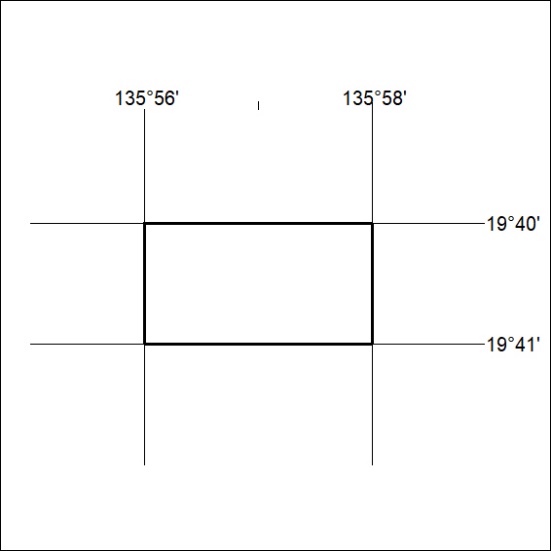 Area granted is indicated above. The titleholder is not permitted to exercise occupational rights on any land that is subject to a development title, or an application for a development title. Any land the subject of a Reserved Land gazettal under the Mineral Titles Act and all land vested in the Commonwealth of Australia is also excluded by description but not excised from the grant area.Area granted is indicated above. The titleholder is not permitted to exercise occupational rights on any land that is subject to a development title, or an application for a development title. Any land the subject of a Reserved Land gazettal under the Mineral Titles Act and all land vested in the Commonwealth of Australia is also excluded by description but not excised from the grant area.